Perrysburg Junior High SchoolAnnouncements October 13, 2023IMPORTANT DATESOctober 13 -          End 1st QuarterOctober 13 -          Boo Bash, 7:30pm - 9pmOctober 16 - 20 -   Spirit WeekOctober 16 -          PJHS Fall Choir Concert, 7-9pmOctober 17 -          Winter Code of Conduct Meeting, 6pmOct 23 & Oct 26 -  Evening Conferences (Watch for email from Mr. Buker)October 23 - 27     JHPO Book FairOctober 28            HIPP Volleyball TournamentFall Choir ConcertThe Fall Choir Concert is Monday, October 16th at 7:00pm. We are looking for volunteers to help with the concession table and patron table. Please sign up at https://www.signupgenius.com/go/20F0545A9AA2BAAFB6-44904859-junior  Red Ribbon Week/Spirit WeekMonday - PJ Day - wear your favorite pajamasTuesday - Tropical Tuesday - wear your tropical attireWednesday - Wear Red and lead a drug free lifestyleThursday - Teacher/Student Switch Day - dress like your favorite staff memberFriday - Yellow Jacket Spirit - get decked out in Perrysburg gear.Operation Bread BasketOur Perrysburg Schools will be collecting food items for the annual “Operation Bread Basket” Food Drive.  The food items collected will be used to feed those in need in our own community.  We will be collecting food items from November 27th – December 8th.  Food items should be non-perishable, such as canned goods, cereal, boxed potatoes, pasta, stuffing, desserts, soups, canned meats, etc.  Please do not send any items in glass containers.  Thank you for your support!Blood DrivePJHS is proud to once again partner with the American Red Cross for their annual Blood Drive. This year's Blood Drive will occur on Monday, October 23 between 1:00 - 6:00 p.m. at the Perrysburg School's Commodore Building located at 140 East Indiana Avenue. Please see the following attachment for more information and how to schedule your appointment! Blood Drive.pdf Boo BashTonight is the night of the 2023 Boo Bash Halloween Dance!  Students need to:-bring their student ID -bring either their ticket purchased earlier in the week or $10 cash-dress for the weather (the dance is held under an unheated tent behind the school)Thank you to all those who planned, volunteered and donated to make this event possible!JHPO Teacher Appreciation for Parent-Teacher ConferencesJHPO's first Teacher Appreciation Event of the year will be "Survival Bags'' for Parent/Teacher Conferences.  Teachers will be staying past dinner, so we'll provide them with a bag of goodies to "survive" till they return home.  If you're a Costo shopper our signup has some items utilizing current Costco sales, but items can come from the store of your choosing.  We also welcome $10 donations through venmo to @jhpoperrysburg or a check to the office made out to JHPO.Get more details and sign up at: Junior High Parent Organization: "Survival Bags" Fall 2023 (signupgenius.com) SCHOOL PICTURESPicture retakes were October 3.  When they arrive, they will be sent home with your student.  If you have any questions or problems please contact Lifetouch Directly at:Support Phone: 1-800-736-4753Hours of Operation Weekdays: 5:00 am – 5:00 pm PST    8:00 am - 8:00 pm EST M-FChat Feature online: https://my.lifetouch.com/SCHOOL FEESSchool fees have been assessed.  Please go to https://www.payschoolscentral.com/to make payment.  (Attached is the Parent User Guide to set up your account)  PaySchoolCentralParentUserGuide.pdf  You can also pay by check payable to “Perrysburg Schools”.  Please indicate your student on the memo line.  

YEARBOOKPreorder the Junior High yearbook on Jostens for $35 dollars from now through the end of October. After, the price goes up to $40 for the remainder of the school year.   https://www.jostens.com/apps/store/productBrowse/1048662/Perrysburg-Junior-High-School/2024-Yearbook/20230805043456087125/CATALOG_SHOP/FROM THE CLINIC:Attention Parents/Guardians of all PJHS Students:Students who are feeling ill need to be seen in the school clinic before a parent/guardian is contacted for pickup or dismissal due to illness.  Students should not call or text a parent for pickup, but should go to the clinic.  The nurse or school personnel will contact the parent/guardian if the student needs to go home.Attention Parents/Guardians of All 7th Graders and New 8th Graders:State mandated vision screens for all 7th graders will be done Wednesday and Thursday November 15th and 16th during Science classes. Also, 8th grade new students will be tested from now until finished. All students who wear prescription eyewear should make sure to wear them or bring them for the screening. Early detection and treatment of vision issues can help prevent permanent vision problems and learning difficulties. If your child does not pass the screening you will be notified with a recommendation for further evaluation by a specialist. Please feel free to direct any questionsto Kelly Meredith Junior High Nurse.ATHLETICS7th or 8th grade Basketball Cheer team!Cheer Clinics to prepare for tryouts will be held immediately after school on October 20th until 5:15 pm.Tryouts will be held immediately after school on October 24th until 4:15 pm.7th & 8th Grade Girls BasketballPerrysburg Girls Basketball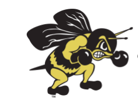 2023-2024For 7th and 8th Grade Girls OnlyOPEN GYM SCHEDULE GIRLS BASKETBALL SUNDAY OPEN GYMS at PERRYSBURG HIGH SCHOOLOctober 1, 8, 15, 22 from 6:00 - 7:15 pm.  OCTOBER 3, OCTOBER 10, OCTOBER 19, OCTOBER 25Open gyms will be held from 3:00 - 4:15 at PJHSTRYOUTS BEGIN on FRIDAY, OCTOBER 27No player may attend the tryouts without:Physical Form signed by a physicianEmergency Medical FormConcussion Form Next Week in AthleticsOctober 14 7th Grade Volleyball Tournament at AWPurchase Tickets: https://anthonywayneschools.hometownticketing.com/embed/allOctober 14 8th GradeVolleyball Tournament at Arbor HillsPurchase Tickets:              https://bit.ly/3DX6Jo0October 18:  7Football vs Southview, 4:30Purchase Tickets:               https://bit.ly/3qCvDWGOctober 18 7th Grade Volleyball Tournament at AWPurchase Tickets:https://anthonywayneschools.hometownticketing.com/embed/allOctober 19 8th Grade Volleyball Tournament at Arbor HillsPurchase Tickets:               https://bit.ly/3DX6Jo0October 21 Cross Country at State ChampionshipsGO JACKETSJHPOHelp JHPO support students, teachers, and staff of PJHS by:--Liking our Facebook page, @PerrysburgJHPO-Liking our Instagram page, @JHPOPerrysburg-Volunteering time or making donations to student fun and staff appreciation events which will be announced on our social media and the in the school emails-Making a monetary donation to JHPO by check mailed to or dropped at school or through Venmo to @jhpoperrysburg-Participating in Box Tops for Education for 'Perrysburg Junior High School': https://www.boxtops4education.com/s/get-the-app -Participating in Kroger Community Rewards for Org. UV412: https://www.kroger.com/i/community/community-rewards-Participating in Office Depot/Office Max Give Back to Schools Program for ID 70079938: https://www.officedepot.com/cm/school-supplies/give-backWe look forward to a fun year for our school community!  —-------------------------------------------------------------------------------------------------OTHER IMPORTANT INFORMATION:Lunch Menu LinkPlease use the link below to see October’s Menu.https://www.myschoolmenus.com/organizations/1561/sites/11134/menus/52720?date=2023-10-01&view=monthlyThanksgiving & Christmas ApplicationsThe Bowling Green Salvation Army will have online holiday applications for 2023 from 10/9/23 - 11/10/23.  Please see the attached flyer for more information.  SalvationArmy.pdf 
Final FormsJust a reminder to please register all returning students using FinalForms at your earliest convenience to avoid potentially missing important updates from the school district and to be able to access the Safe Arrivals app for attendance purposes. Please review and/or update your information to ensure accuracy and sign annual back to school consent forms for the 2023/2024 school year. Changes in custody or residency will require supporting documentation to be uploaded in FinalForms or emailed to a school secretary. FinalForms may be accessed through the Parents tab on the school district website. Athletics PassesAthletic passes are available through Hometown Ticketing:https://www.perrysburgschools.net/AthleticDepartment_PJH.aspxClick on “Purchase Tickets Here”.  Click on “View By School” and choose Perrysburg Junior High to find the passes.  Student passes are still purchased for $20.00 cash or check to the Main Office.  Please fill out the attached form for student passes.  Athletic Pass.pdf Tickets to JH Home Athletic Events:Tickets sales for athletic events are purchased through Hometown Ticketing.  Please visit our website at:  https://www.perrysburgschools.net/AthleticDepartment_PJH.aspxClick on “Purchase Tickets Here”.  Click on “View By School” and choose Perrysburg Junior High to find tickets.  Tickets will be available 5 days before the game.  All tickets (adults, students and senior citizens) are $5.00.Need to pick your student up early? You will need to come to the office to sign your student out if they are leaving early. To notify us of the appointment, you have 2 options:send a note with your student to give to the Student Services Office before school begins in the morning ORUse the SafeArrival System in one of these ways (See Directions Below)An early dismissal pass will be issued which will allow the student to leave class at the designated time. The student will be waiting in the vestibule in the main office for your arrival.  A doctor's note should be obtained for the absence to be considered exempt. A parent/guardian must come in the building to sign the student out. If the student is returning from the appointment, they do not need to be accompanied.Dropping your student off late?  If you have notified the school of your student's absence or if your student has a note, you do not need to come into the office.  Please send your student to the Main Office to get an Admit Slip.  Student Absence Reporting System: SafeArrival for all grades, preschool through 12.With SafeArrival, you are asked to report your child’s absence in advance using any of these three methods:1. App - Using your mobile device, download and install the SchoolMessenger app from the Apple App Store or the Google Play Store (or from the links at go.schoolmessenger.com). 2. Website - Use the SafeArrival website, go.schoolmessenger.com 3. Call - Call the toll-free number (844) 393-6016These options are available 24 hours/day, 7 days a week.Please enter 844-393-6016 into your phone address book as Perrysburg Schools Attendance Line right away, so if you receive a call it will not be seen as a potential spam call.Please note: Personal Convenience/Pre-Planned Absences are still handled through your school office and cannot be entered by parents/guardians in SafeArrival. Please start by using this form: https://files.neola.com/perrysburg-oh/search/forms/fm5200F1.pdf. Safer Ohio School Tip Line - 844-723-3764This is a free service that accepts calls and texts 24/7 and allows anyone to anonymously share information with school officials and law enforcement about threats to safety.Crisis Text Line - text “4hope” to 741 741People of all ages may reach out by text 24/7 to communicate with someone trained to listen and respond in a method that is free, private, secure and confidential. Data usage while texting Crisis Text Line is free and the number will not appear on a phone bill with the mobile service carrier.                  